SpielgeräteDie oben genannten Spielgeräte melde ich zur Erhebung von Vergnügungsteuer an bzw. ab. Die Angaben sind vollständig und richtig. Änderungen teile ich umgehend und unaufgefordert mit._     ___________________________________________	_________________________________Ort, Datum	UnterschriftAnmeldung		Abmeldung	über Vergnügungsteuer für Geräte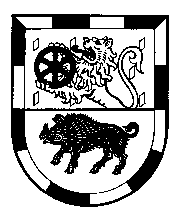 	Verbandsgemeindeverwaltung	Kirchheimbolanden	Auskunft erteilt in Zimmer 113:Kassenkonto KS     Kassenkonto KS     	Frau Strock	Telefon 06352 4004-503(Bei Rückantwort bitte angeben)	anika.strock@kirchheimbolanden.deVerbandsgemeindeverwaltungKirchheimbolanden-Finanzabteilung-Neue Allee 267292 KirchheimbolandenAufsteller (Name, Anschrift)Aufstellort (Name, Anschrift)	Spielhalle		Sonstige Orte	BezeichnungNummermitGewinnmög- lichkeitohneGewinnmög- lichkeitDatum der Aufstellung / EntfernungÖffnungszeitenBankBICIBANMontag – Freitag08:00 – 12:00 UhrVolksbank Alzey-WormsGENODE61AZYDE73 5509 1200 0010 0648 05Montag und Dienstag14:00 – 16:00 UhrSparkasse DonnersbergMALADE51ROKDE33 5405 1990 0000 0073 77Donnerstag14:00 – 18:00 UhrGläubiger-Identifikationsnummer:Gläubiger-Identifikationsnummer:DE12VGV00000027980